Fellestreninger vintersesongen 2022-2023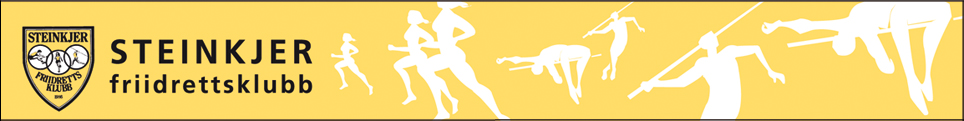 Vi ønsker gamle og nye utøvere velkommen til våre fellestreninger. Oppstart uke 42, fra mandag 17.10.2022Ønsker du medlemskap? Du finner info på våre nettsider, HER.PLAN FOR TEKNISK TRENING TIRSDAGER, STEINKJER FRIIDRETTSKLUBBTirsdager kl 19.00-19.35HØST 2022 og JANUAR 2023DagKlokkeslettGruppeTrener, kontaktpersonHvor?MandagKl. 18-19.30Fellestrening FrameRunningMarie Aune BardalFriidrettshallenMandagKl. 18-19Løpetrening utendørsToril Lauritsen NyborgUte, oppmøte parkeringa ved friidrettsstadionKl 17.30-18.40Teknikk- og sprinttreningFramerunningHans FoosnæsTirsdagKl. 18-20Fellestrening 13-14 år (f. 2009, 2010): sprint, teknisk, løpetreningFellestrening 15 år og eldre:sprint, tekniskToril Lauritsen NyborgHans Foosnæs Trond Olav SkevikSigrid BelboFriidrettshallenTirsdagKl. 18-2015 år og eldre: mellom- og langdistanseHenrik SandstadFriidrettshallenTirsdagKl. 19.00-19.35Teknikktrening for utøvere 13-14 årHans Foosnæs
Toril NyborgFriidrettshallenTorsdag16.45-17.45Trening 8-12 år (f. 2011-2015)Dordi ForsethElla LuktvasslimoFriidrettshallenTorsdag17-18Egentrening for utøvere innen FrameRunningFriidrettshallenTorsdagKl. 18-19.30Fellestrening 13-14 år (f. 2009, 2010): sprint, teknisk, løpetreningFellestrening 15 år og eldre:sprint, tekniskToril Lauritsen NyborgTrond Olav SkevikSigrid BelboFriidrettshallenTorsdagKl. 18-19.3015 år og eldre: mellom- og langdistanseHenrik SandstadFriidrettshallenTorsdagKl. 20.00-21.00Løpegruppe/mosjonsgruppe, intervalltrening i friidrettshallenJon Drogset ØstengFriidrettshallenLørdagKl. 11-1315 år og eldre, sprint og teknisk i friidrettshallenToril Lauritsen NyborgTrond Olav SkevikHans FoosnæsFriidrettshallenLørdagMellom- og langdistanse koordinerer internt i gruppa.  Henrik SandstadUtendørsSøndagKl. 09-10.30Løpegruppe/mosjonsgruppeLangtur uteJon Drogset ØstengUtendørs, oppmøte ved friidrettsbanenOKTOBERTirsdag 25/10StevneInnherreds karusellenNOVEMBERTirsdag 1/11Generell gjennomgangav tilløpLengde, trestegLøpe på merker
HansTi 8/11Hvordan bruke kort tilløp i lengde-treningLengdeSatsrytme i lengde
HansTi 15/11Løpsteknikk og startTorilTi 22/11Tilløp i kuleTrerytme og hinkestilHansTi 29/11Forsøke det vi har gjennomgått i lengde og kuleTo-kampHans og TorilTi 6/12Tilløp i høydeSatsrytme og bruk av svingfotHansTi 13/12HekketeknikkTrerytme og 5-rytmeHans og TorilTi 20/13To-kamp hekk og høydeTo-kampTi 3/1Rep lengde-kuleHans og TorilTi 10/1Rep høyde og hekkHans og TorilTi 17/1Rep høyde og hekkHans og TorilDeretterSpyd og diskosSportslig utvalgTorbjørn Aastorbjornaas@online.no       95283684Sportslig lederTrenere:Hans Foosnæshans.foosnaes@outlook.com 90166510Trener, kontaktperson 13-14 år+FRHenrikSandstadhensa@trondelagfylke.no90753691Trener mellom og langdistanseTorilNyborgtoril.nyborg@ntebb.no41397240Trener, kontaktperson 13-14 årTrond OlavSkeviktoskevik@gmail.com48041200Trener, sprint og tekniskSigridBelboSigrid.belbo@steinkjer.kommune.no95028564DordiForsethdordiforseth@gmail.com41482092Trener 8-12 årElla Luktvasslimoelllukt04@gmail.com47513271Trener 8-12 årMarie Aune Bardalmarie.aune.bardal@eip.as47844918Trener FrameRunningLøpegruppeJon DrogsetØstengjondrogset@gmail.com40484838kontaktperson